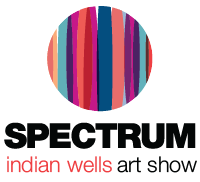 FOR IMMEDIATE RELEASEMedia Contact: 
Jaclyn Walian									
Olive PR Solutions, Inc. 							m. 619-772-5602 o. 619-955-5285 							jaclyn@oliveprsolutions.com Spectrum Indian Wells Contemporary Art Show ReturnsMarch 16–19, 2017-Second annual four-day art event with cutting-edge artwork, entertainment, and special events-INDIAN WELLS, CA (January 16, 2017) – Spectrum Indian Wells, with presenting sponsor UBS Financial Services, is a juried contemporary art show taking place in the heart of California’s Coachella Valley. The show will run from Thursday, March 16 to Sunday, March 19, 2017. Spectrum Indian Wells is a four-day fine art experience featuring top galleries, art publishers, and established studio artists from across the U.S. and around the world, along with art talks, special entertainment, and curated projects.“We are excited to be back in the Coachella Valley for the second year. It was great to bring this type of show to the area last year and we can’t wait to build upon it to make it even better,” said Eric Smith, president and CEO of Redwood Media Group, which owns and operates Spectrum Indian Wells. “We are planning some really exciting elements and partnering with fantastic community organizations—I know that residents and visitors alike will experience something unique.”Spectrum Indian Wells is where exceptional art meets an equally stunning backdrop—creatively fusing innovative art with a luxe venue and gorgeous desert surroundings. The show will take place at the Renaissance Indian Wells Resort & Spa, a lavish resort nestled against the backdrop of the Santa Rosa and San Jacinto Mountains. Some exhibitors already confirmed include Renssen Art Gallery from the Netherlands, James Paterson Sculpture of Canada, New Mexico’s Inart Gallery, and New York’s JBIS Contemporary, with mediums ranging from painting and photography to sculpture, glassworks, and more. Tickets for Spectrum Indian Wells’s Opening Night Preview Party are priced at $50 online and $60 at the door. General admission tickets are $20 online and $30 at the door. Free general admission will be granted to anyone with a ticket to the BNP Paribas Open. For more information on Spectrum Indian Wells, please visit www.spectrum-indianwells.com. ###SHOW HOURS:Opening Night PreviewThursday, March 16, 2017 | 5 p.m. – 8 p.m.Open Show Days:Friday, March 17, 2017 | 12 p.m. – 8 p.m.Saturday, March 18, 2017 | 12 p.m. – 7 p.m.Sunday, March 19, 2017 | 11 a.m. – 5 p.m.VENUE:Renaissance Indian Wells Resort & Spa44400 Indian Wells LaneIndian Wells, CA 92210ADMISSION COST:VIP Opening Night: $50 online | $60 at eventVIP Opening Night plus 3 Day Pass: $75 online| $85 at eventGeneral Public: One-day pass $20 online | $30 at eventThree-day pass $25 online | $35 at eventStudent/Senior: One-day pass $10 online | $15 at event		Three-day pass $15 online | $20 at eventChildren (up to age 15): FreeAbout Spectrum Indian WellsSpectrum Indian Wells, which launched its premiere in March 2016, aims to reach hundreds of thousands of art fans via exhibition, education, and special events. Taking place in Indian Wells, California, Spectrum Indian Wells brings a much-needed arts-and-culture element to an area and time of year rich with sporting events, cultural happenings, and music festivals. The four-day contemporary art show is owned and produced by Redwood Media Group (RMG). For more information, visit www.spectrum-indianwells.com.About Redwood Media GroupSince 2009, Redwood Media Group (RMG) has been revolutionizing the global fine art community by helping artists and gallery owners grow their businesses through fine art exhibitions and publications, art business education, mentoring, marketing, and social media. Today, RMG owns and operates six fine art shows: Artexpo New York, Spectrum Miami, Art San Diego, Spectrum Indian Wells, Art Santa Fe, and Red Dot Miami. Artexpo New York, the world's largest fine art trade show for 39 years and counting, attracts more than 30,000 art enthusiasts every year, including 4,500 industry buyers. Spectrum Miami and Red Dot Miami attract more than 38,000 art aficionados during Miami Art Week, an annual attraction that draws over 100,000 art collectors to the city. Over the past seven years, RMG has welcomed hundreds of thousands of visitors to their events, sold millions of dollars' worth of art, and helped thousands of unrepresented and established artists launch or grow their careers. Aside from hosting multiple high-end art shows throughout the year, RMG also owns Art Business News and DECOR Magazine. For more information, visit:www.redwoodmg.com, www.artbusinessnews.com, www.artexponewyork.com, www.art-sandiego.com, www.spectrum-miami.com, www.spectrum-indianwells.com, www.artsantafe.com, and www.reddotmiami.com. 